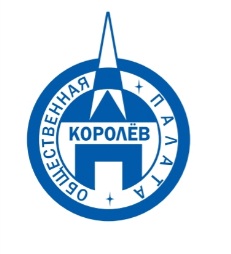 Общественная палата
    г.о. Королёв МО                ул.Калинина, д.12/6Акт
осмотра санитарного содержания контейнерной площадки (КП) 
согласно новому экологическому стандартуМосковская обл. «11»сентября 2019 г.г.о.Королев, ул.Фрунзе, д.10 и д.12,________________________________                                                           (адрес КП)Комиссия в составе:  Кошкиной Любови Владимировны, - и.о. председателя комиссии,                      Сильянова Тамара Александровна  – член комиссии По КП ул.Фрунзе, д.10 и д.12:Результаты осмотра состояния КП комиссией:	Прочее /примечания/выводы: контейнерная площадка не своевременно убирается от разного мелкого мусора. Оставленного после очистки бункера, на площадке много строительного  мусора;на стенку ограждения наклеен информационные плакат  с графиком вывоза мусора, телефоны для связи и о порядке сортировки отходов;отсутствуют серые контейнеры и весь мусор (строительный, бытовой и т.п.) снова сбрасывается в бункер. Приложение: фотоматериал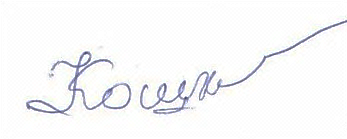 Подписи: Кошкина Л.В.  №Критерии оценки контейнерной площадкиБез нарушенийНарушения1Наполнение баков2Санитарное состояние+3Ограждение с крышей (серые баки под крышей) +4Твёрдое покрытие площадки+5Наличие серых/синих контейнеров (количество)0/16Наличие контейнера под РСО (синяя сетка)17График вывоза и контактный телефон+8Информирование (наклейки на баках как сортировать)+9Наличие крупногабаритного мусора+